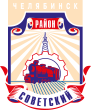 СОВЕТ депутатов советского района
второго созываР Е Ш Е Н И Е18.02.2020											 № 5/6Об утверждении Положения о Доске почета Советского района города ЧелябинскаВ соответствии с Федеральным законом от 06.10.2003 № 131-ФЗ «Об общих принципах организации местного самоуправления в Российской Федерации»,                     решением Совета депутатов Советского района от 29.08.2017 № 35/5                              «Об утверждении Положения о присвоении звания «Почетный гражданин Советского района города Челябинска»», Уставом Советского района города Челябинска, в целях упорядочения работы по занесению граждан на Доску почета Советского района города ЧелябинскаСовет депутатов Советского района второго созываР Е Ш А Е Т:Утвердить  Положение  о  Доске  почета  Советского  района города Челябинска (приложение).2. Внести настоящее решение в раздел 11 «Прочие вопросы» нормативной правовой базы местного самоуправления Советского района. 3. Признать утратившим силу решение Совета депутатов Советского района   от 24.01.2017 № 29/2 «Об утверждении  Положения о Доске почета Советского района города Челябинска».4. Ответственность  за  исполнение  настоящего решения возложить на Главу Советского района В. Е. Макарова и Председателя Совета депутатов Советского района А. Н. Локоцкова.5. Контроль исполнения настоящего решения поручить председателю постоянной комиссии Совета депутатов Советского района по местному самоуправления, регламенту и этике С. В. Найденову. Настоящее решение вступает в силу со дня его  подписания, и подлежит официальному обнародованию.Председатель Совета депутатовСоветского района		                                                                        А. Н. ЛокоцковГлава Советского района 						         В. Е. Макаров454091, г. Челябинск, ул. Орджоникидзе 27А. (351) 237-98-82. E-mail: sovsovet@mail.ru